101EAL Lesson 3Review and Consolidate sentence structure and parts of speech.Circle the subject and underline the verb in the following sentences:All the customers left the shop.Those lovely girls are my sisters.On November the fifth, the fireworks were so loud!He was looking at us carefully during the lesson.At 9 o’clock last night I was watching a film on Netflix.Identify the following parts of speech:He, she, it, they, we ………………………………………………………Easily, slowly, gradually, well  ………………………………………………..Eat, smoke, go, went, travel, make, do  ……………………………………………………Blue, yellow, amazing, big, tiny, difficult, easy, fast, slow ……………………………His, her, ours, its, mine ……………………………Comfort, difficulty, jealousy, happiness, love ………………………………………Book, pen, calculator, student, window, wall  ………………………………………Liverpool, Jane, Bill, Somalia, New York, James ……………………………………..Before, after, in, on, by, with, for …………………………………. However, but, if, and, although, nevertheless ……………………………..We will again focus on sentences. Always start with a capital letter and finish with a full stop. Don’t make sentences too long, use those full stops. If there is a natural pause in your sentence, use a comma. A good strategy to make your writing sound more interesting is to vary sentence length, by making a long sentence which has a lot of interesting information in it and perhaps contains several different clauses, like this sentence. Then write a short one, for contrast. Like that one. Writing tasks:Use adjectives and descriptive writing for the following picture. Use third person. ‘He has been living on the street for a long time. His ….’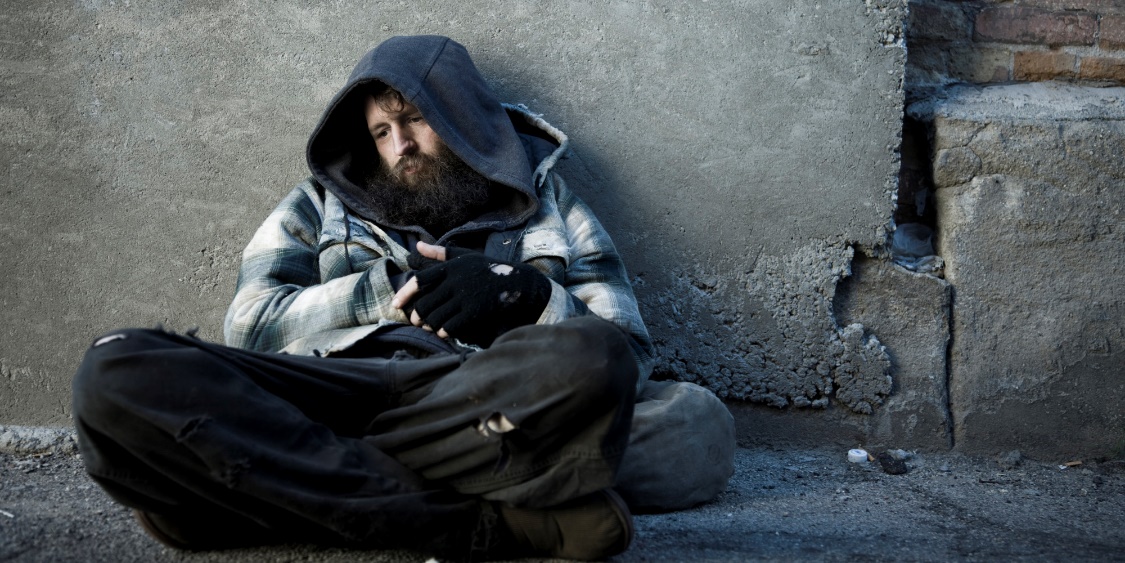 ……………………………………………………………………………………………………………………………………………………………………………………………………………………………………………………………..……………………………………………………………………………………………………………………………………………………………………………………………………………………………………………………………………………………………………………………………………………………………………………………………..………………………………………………………………………………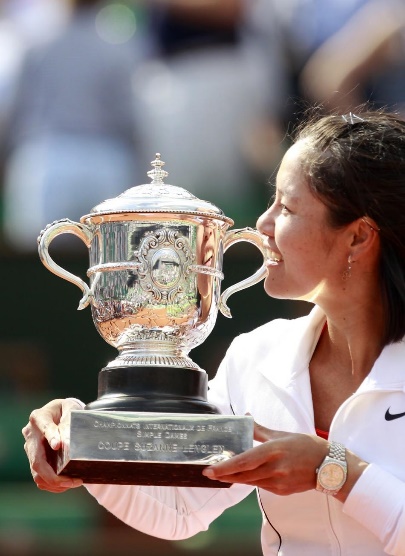 Use past tense and third person. ‘It had taken her a long time to get to this stage of her career..’ ……………………………………………………………………………………………………………………………………………………………………………………………………………………………………………………………………………………………………………………………………………………………………………………………………………………………..……………………………………………………………………………………………………………………………………………………………………………………………………………………………………………………………………………………………………………………………………………………………………………………………..………………………………………………………………………………Write a description in past tense about the video:https://www.youtube.com/watch?v=SbmNq-LBLjI&t=2s……………………………………………………………………………………………………………………………………………………………………………………………………………………………………………………………………………………………………………………………………………………………………………………………………………………………..……………………………………………………………………………………………………………………………………………………………………………………………………………………………………………………………………………………………………………………………………………………………………………………………..……………………………………………………………………………………………………………………………………………………………………………………………………………………………………………………………………………………………………………………………………………………………………………………………………………………………………………………………………………………………………………..……………………………………………………………………………………………………………………………………………………………………………………………………………………………………………………………………………………………………………………………………………………………………………………………..………………………………………………………………………………